Domaine : l’écritCompétences :-identifier un mot parmi d’autres présentant des similitudes-utiliser la colle et les ciseaux-respecter une consigneConsigne : découpe et colle les étiquettes de POULE et POUSSIN dans la bonne colonne.POULE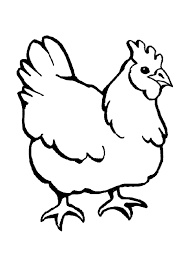 POUSSIN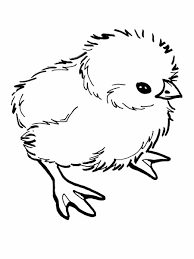 POULEPOUSSINPOULEPOUSSINPOULEPOUSSINPOUSSINPOULEPOULE